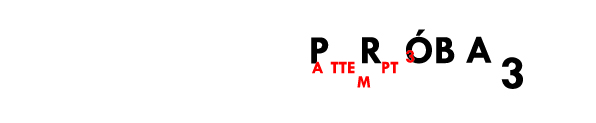 KARTA ZGŁOSZENIAIMIĘNAZWISKODATA URODZENIAADRESTELEFON E-MAILTYTUŁ PRACYROK POWSTANIAWYMIARYTECHNIKA / OPISZnam i akceptuję warunki konkursu: PRÓBA 3 Międzynarodowy Konkurs na Eksperyment w Sztukach Wizualnych. Zgadzam się na udzielenie Galerii Sztuki im Jana Tarasina nieodpłatnej licencji na korzystanie z fotografii zgłoszonych prac i samych zgłoszonych prac. DATA                                                                                                                          PODPIS                                                                                                                                             